              23 апреля  на базе ДК прошел  областной информационный марафон  «Книга. Творчество. Юность», в рамках которого состоялся мастер-класс  по изготовлению народной куклы, валяние из шерсти, вязание  на вилке. Этому новому  для нас виду народного творчества с огромным желанием обучались  и взрослые и дети.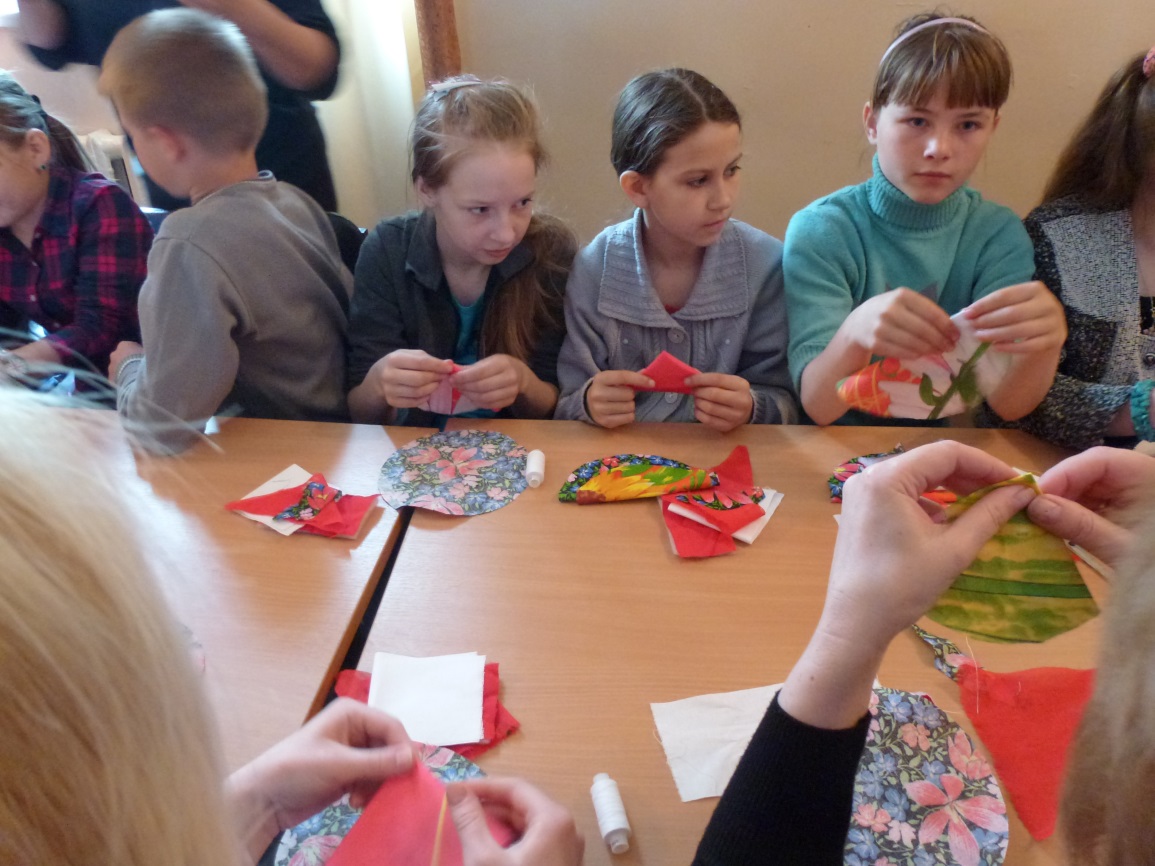 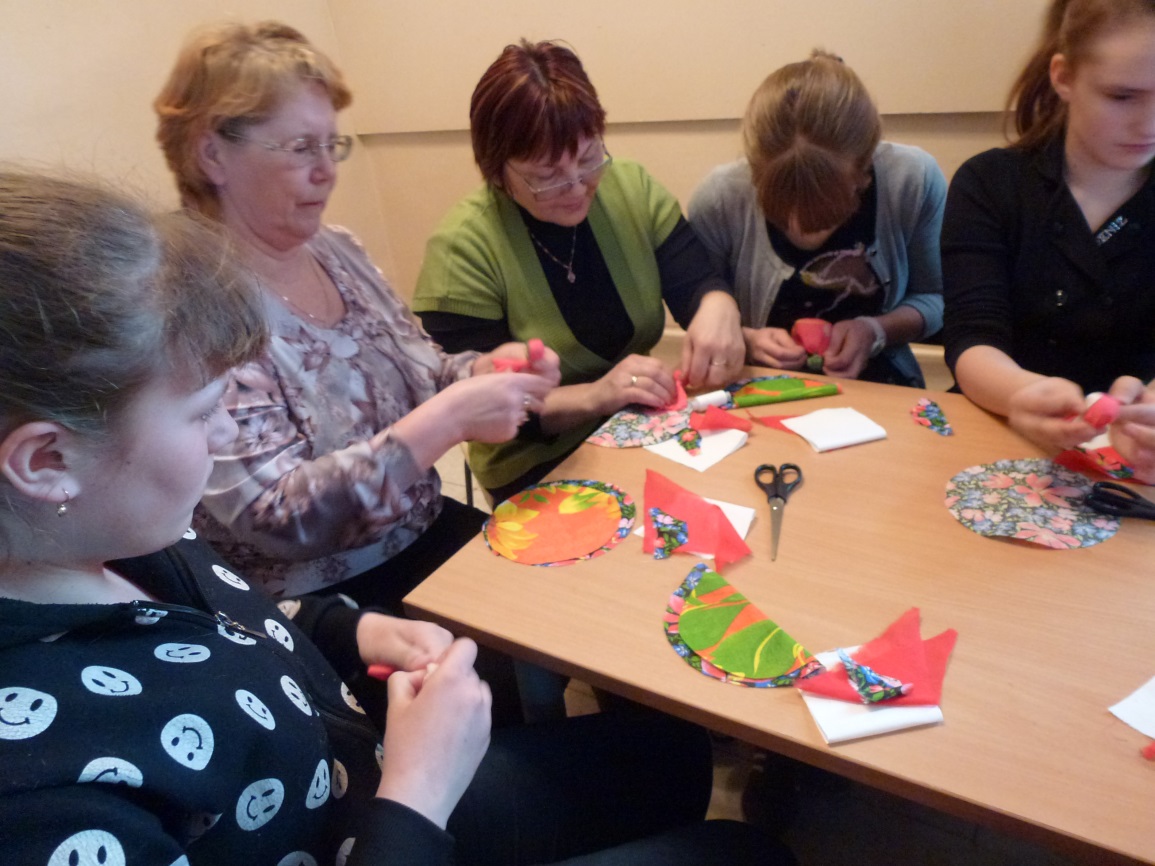 